  Pristupnica za članstvo
Udruga Daskalos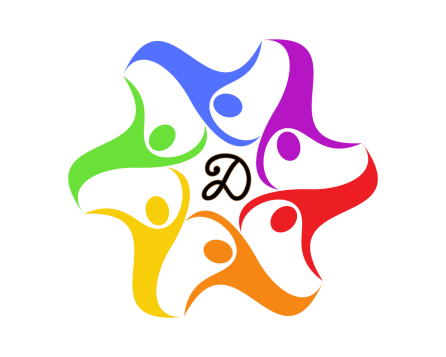 Slavonski Brod, Ivana Gundulića 20a udruga.daskalos@gmail.comMjesto i datum: _______________________________________ 
Potpis:

_______________________________Novčana sredstva od članarina koristimo za vođenje poslovnog bankovnog računa i knjigovodstva, izdavanje potvrda i zahvalnica, promo materijale, organizaciju raznih aktivnosti i slično. Za svoje članstvo u Udruzi dobit ćete i ovjerenu potvrdu da ste član.PODACI ZA UPLATU ČLANSTVA: IBAN: HR3223600001102988734Primatelj: Udruga DaskalosIvana Gundulića 20A35 000 Slavonski BrodIznos: 15 EUR (113,02 HKN)Opis plaćanja: IME I PREZIME - ČLANARINA - 2023.Model: HR00Poziv na broj primatelja: upisati svoj oibIMEPREZIMEKONTAKTe-adresa:mobilni telefon:OIBDATUM ROĐENJAADRESAPOŠTANSKI BROJ I MJESTOZANIMANJEPODRUČJA ZNANSTVENOG I OSOBNOG INTERESAŽELIM PRISTUPITI UDRUZI KAORedovni članPridruženi član ŠTO OČEKUJEM OD UDRUGE?